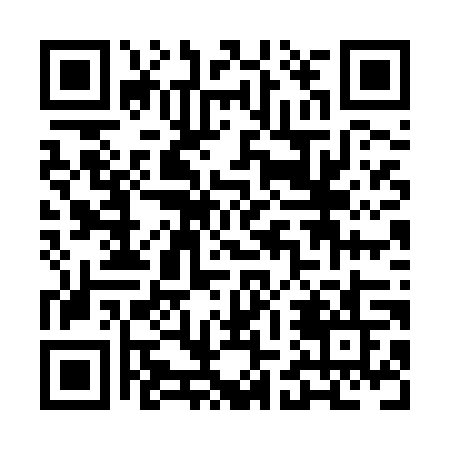 Prayer times for West East River, Nova Scotia, CanadaMon 1 Jul 2024 - Wed 31 Jul 2024High Latitude Method: Angle Based RulePrayer Calculation Method: Islamic Society of North AmericaAsar Calculation Method: HanafiPrayer times provided by https://www.salahtimes.comDateDayFajrSunriseDhuhrAsrMaghribIsha1Mon3:335:281:146:369:0010:552Tue3:345:281:146:369:0010:543Wed3:355:291:146:369:0010:544Thu3:365:301:156:368:5910:535Fri3:375:301:156:368:5910:526Sat3:385:311:156:368:5910:517Sun3:395:321:156:358:5810:518Mon3:405:331:156:358:5810:509Tue3:425:331:156:358:5710:4910Wed3:435:341:166:358:5710:4811Thu3:445:351:166:358:5610:4712Fri3:455:361:166:348:5510:4513Sat3:475:371:166:348:5510:4414Sun3:485:381:166:348:5410:4315Mon3:505:391:166:338:5310:4216Tue3:515:391:166:338:5310:4117Wed3:535:401:166:338:5210:3918Thu3:545:411:166:328:5110:3819Fri3:565:421:166:328:5010:3620Sat3:575:431:166:318:4910:3521Sun3:595:441:176:318:4810:3322Mon4:005:451:176:308:4710:3223Tue4:025:461:176:308:4610:3024Wed4:045:481:176:298:4510:2925Thu4:055:491:176:288:4410:2726Fri4:075:501:176:288:4310:2527Sat4:095:511:176:278:4210:2428Sun4:105:521:176:268:4110:2229Mon4:125:531:176:268:4010:2030Tue4:145:541:166:258:3810:1831Wed4:155:551:166:248:3710:17